ТЕХНОЛОГИЧЕСКАЯ КАРТА Краткосрочной образовательной практики познавательной направленности«Зажигаем радугу» для детей 6-7 лет.автор: Белякова Любовь Васильевнавоспитатель МАДОУ детский сад № 34 ОСП 3Тематический план занятийПриложение 1.ОПИСАНИЕ ОПЫТА.Налить в тарелку чистую воду.Выложить по краю тарелки конфеты.Наблюдать, когда начнется химическая реакция, как к центру тарелки сходится радуга.Приложение 2.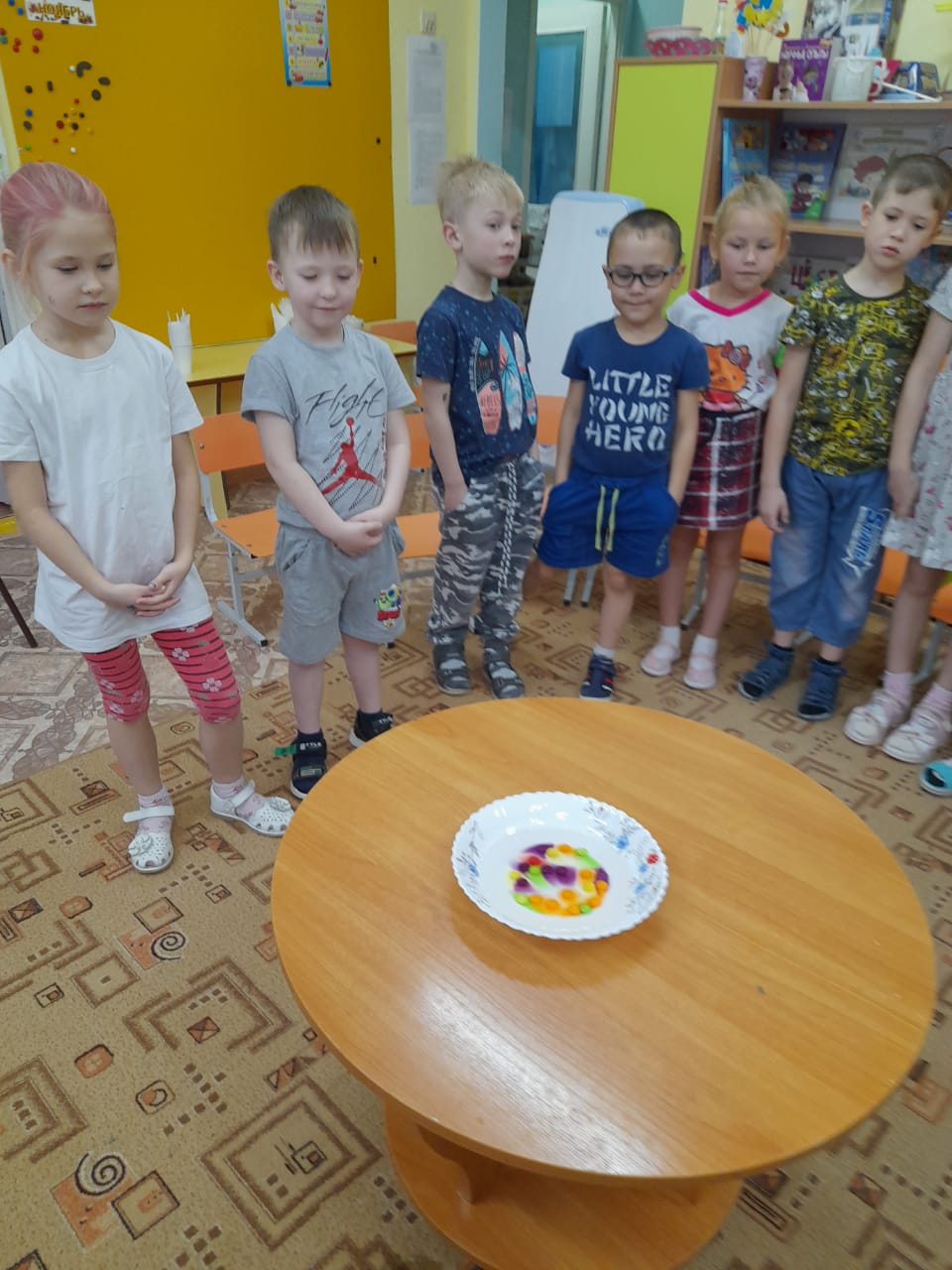 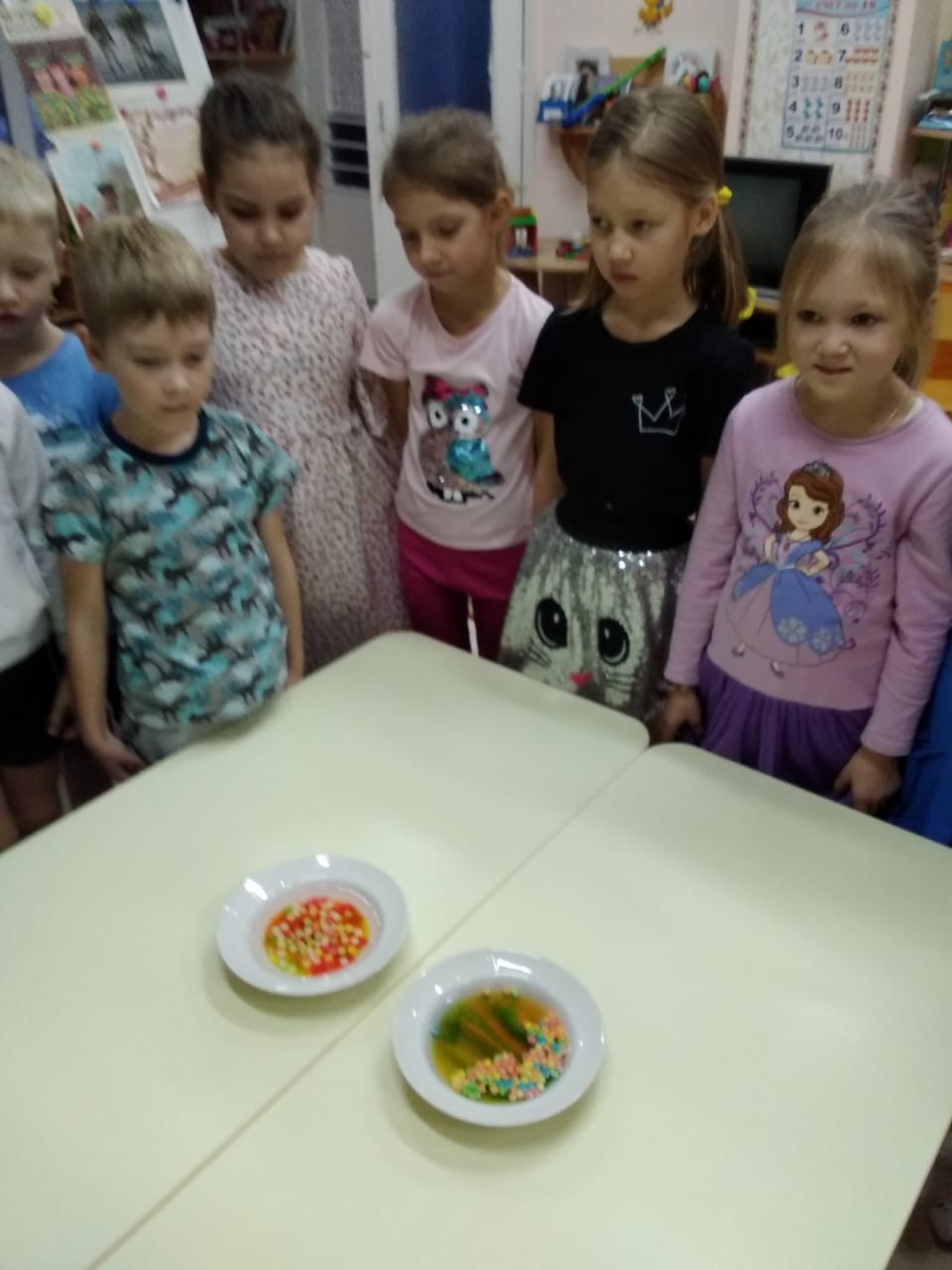 Аннотация для родителей (основная идея доступная для понимания, четко и лаконично формулированная) Опыты способствуют формированию у детей познавательного интереса, развивают наблюдательность, мыслительную деятельность. В каждом опыте раскрывается причина наблюдаемого явления, дети подводятся к суждениям, умозаключениям. Опыты имеют большое значение для осознания детьми причинно-следственных связей.Цель КОПУточнить знания детей о таком природном явлении, как радуга. Показать детям, как можно увидеть радугу. Развивать мышление, творческое воображение Воспитывать интерес к исследовательской деятельности и желание находить ответ опытно-экспериментальным  путем.Количество часов КОП1 занятие 15-20 минут.Максимальное количество участниковГруппа детейПеречень материалов и оборудования для проведения КОП.Материал: тарелка, вода и пачка   Skittles.Предполагаемые результаты (умения/навыки, созданный продукт)Видеть радость и восхищение детей от увиденного.Список литературы, использованной при подготовке КОП.О.В.Дыбина «Неизведанное рядом» - Занимательные опыты и эксперименты для дошкольников. Сфера 2005, «1000 загадок»ЗадачиДеятельность педагогаДеятельность детейПредполагаемый результат Тема: «Зажигаем радугу»Тема: «Зажигаем радугу»Тема: «Зажигаем радугу»Тема: «Зажигаем радугу»Дать понятие, что такое радуга.Беседа об этом природном явлении.Познакомить детей с простейшим опытом про радугу.Воспитывать интерес и желание заниматься исследовательской деятельностью.- Беседа о радуге.Показ и проведение опыта «Зажигаем радугу».- Проявление интереса к теме.Беседа с воспитателем, ответы на вопросы.Дети вместе с воспитателем проводят опыт.Заинтересованность детей  в проведении совместной деятельности.Радость и восхищение детей от полученного  результата своей деятельности.